 MODELO DE FORMULÁRIO DE NOAP 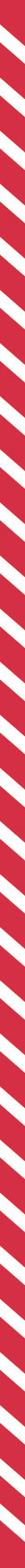 INSTRUÇÕES DE PREENCHIMENTO DO FORMULÁRIO DE NOAPInstruções de Preenchimento- A notificação deve seguir a Instrução Suplementar nº 175-005 (IS nº 175-005).- Os campos deverão ser preenchidos conforme a tabela a seguir.Notificação de Ocorrências com Artigos Perigosos – NOAP1. TIPO DE OCORRÊNCIA○ ACIDENTE○ INCIDENTE○ ARTIGO PERIGOSO NÃO DECLARADO○ ARTIGO PERIGOSO MAL DECLARADO1. TIPO DE OCORRÊNCIA○ ACIDENTE○ INCIDENTE○ ARTIGO PERIGOSO NÃO DECLARADO○ ARTIGO PERIGOSO MAL DECLARADO1. TIPO DE OCORRÊNCIA○ ACIDENTE○ INCIDENTE○ ARTIGO PERIGOSO NÃO DECLARADO○ ARTIGO PERIGOSO MAL DECLARADO2. CATEGORIA DA OCORRÊNCIA○ CARGA○ COMAT○ PASSAGEIRO○ MALA POSTAL    3. DATA, HORA E LOCAL DA OCORRÊNCIADATAHORALOCAL4. FASE DO TRANSPORTE○ ACEITAÇÃO DE CARGA OU DESPACHO DE PAX○ ARMAZENAMENTO○ CARREGAMENTO○ TRÂNSITO○ EM VOO○ DESCARREGAMENTO4. FASE DO TRANSPORTE○ ACEITAÇÃO DE CARGA OU DESPACHO DE PAX○ ARMAZENAMENTO○ CARREGAMENTO○ TRÂNSITO○ EM VOO○ DESCARREGAMENTO4. FASE DO TRANSPORTE○ ACEITAÇÃO DE CARGA OU DESPACHO DE PAX○ ARMAZENAMENTO○ CARREGAMENTO○ TRÂNSITO○ EM VOO○ DESCARREGAMENTO5. INFORMAÇÕES SOBRE O VOOOPERADOR AÉREONÚMERO DO VOO                                      PREFIXO DA AERONAVE   AEROPORTO DE ORIGEM                          AEROPORTO DE DESTINO                                                                                                 5. INFORMAÇÕES SOBRE O VOOOPERADOR AÉREONÚMERO DO VOO                                      PREFIXO DA AERONAVE   AEROPORTO DE ORIGEM                          AEROPORTO DE DESTINO                                                                                                 4. FASE DO TRANSPORTE○ ACEITAÇÃO DE CARGA OU DESPACHO DE PAX○ ARMAZENAMENTO○ CARREGAMENTO○ TRÂNSITO○ EM VOO○ DESCARREGAMENTO4. FASE DO TRANSPORTE○ ACEITAÇÃO DE CARGA OU DESPACHO DE PAX○ ARMAZENAMENTO○ CARREGAMENTO○ TRÂNSITO○ EM VOO○ DESCARREGAMENTO4. FASE DO TRANSPORTE○ ACEITAÇÃO DE CARGA OU DESPACHO DE PAX○ ARMAZENAMENTO○ CARREGAMENTO○ TRÂNSITO○ EM VOO○ DESCARREGAMENTO6. DOCUMENTAÇÃO DE REFERÊNCIANº DO CT-E/AWB, MALOTE, CÓDIGO DE RESERVA, TICKET DE BAGAGEM6. DOCUMENTAÇÃO DE REFERÊNCIANº DO CT-E/AWB, MALOTE, CÓDIGO DE RESERVA, TICKET DE BAGAGEM7. ARTIGO PERIGOSO ENVOLVIDOUN/ID                                      NOME APROPRIADO PARA EMBARQUE 7. ARTIGO PERIGOSO ENVOLVIDOUN/ID                                      NOME APROPRIADO PARA EMBARQUE 7. ARTIGO PERIGOSO ENVOLVIDOUN/ID                                      NOME APROPRIADO PARA EMBARQUE 7. ARTIGO PERIGOSO ENVOLVIDOUN/ID                                      NOME APROPRIADO PARA EMBARQUE 7. ARTIGO PERIGOSO ENVOLVIDOUN/ID                                      NOME APROPRIADO PARA EMBARQUE 8. DESCRIÇAO DA OCORRÊNCIA E CAUSA PROVÁVEL, QUANDO APLICÁVEL8. DESCRIÇAO DA OCORRÊNCIA E CAUSA PROVÁVEL, QUANDO APLICÁVEL8. DESCRIÇAO DA OCORRÊNCIA E CAUSA PROVÁVEL, QUANDO APLICÁVEL8. DESCRIÇAO DA OCORRÊNCIA E CAUSA PROVÁVEL, QUANDO APLICÁVEL8. DESCRIÇAO DA OCORRÊNCIA E CAUSA PROVÁVEL, QUANDO APLICÁVEL9. ENTIDADES ENVOLVIDAS (EXPEDIDOR, AGÊNCIA DE CARGA, OPERADOR AÉREO, PASSAGEIRO)9. ENTIDADES ENVOLVIDAS (EXPEDIDOR, AGÊNCIA DE CARGA, OPERADOR AÉREO, PASSAGEIRO)9. ENTIDADES ENVOLVIDAS (EXPEDIDOR, AGÊNCIA DE CARGA, OPERADOR AÉREO, PASSAGEIRO)9. ENTIDADES ENVOLVIDAS (EXPEDIDOR, AGÊNCIA DE CARGA, OPERADOR AÉREO, PASSAGEIRO)9. ENTIDADES ENVOLVIDAS (EXPEDIDOR, AGÊNCIA DE CARGA, OPERADOR AÉREO, PASSAGEIRO)TIPO DE ENTIDADE○ EXPEDIDOR○ AGÊNCIA DE CARGA○ OPERADOR AÉREO○ PASSAGEIRO○ OUTRODADOSNOME CNPJ/CPFENDEREÇO COMPLETONOME CNPJ/CPFENDEREÇO COMPLETOTIPO DE ENTIDADE○ EXPEDIDOR○ AGÊNCIA DE CARGA○ OPERADOR AÉREO○ PASSAGEIRO○ OUTRODADOSNOME CNPJ/CPFENDEREÇO COMPLETONOME CNPJ/CPFENDEREÇO COMPLETOTIPO DE ENTIDADE○ EXPEDIDOR○ AGÊNCIA DE CARGA○ OPERADOR AÉREO○ PASSAGEIRO○ OUTRODADOSNOME CNPJ/CPFENDEREÇO COMPLETONOME CNPJ/CPFENDEREÇO COMPLETO10. NÍVEL DE DANOS CAUSADOS DANOS PESSOAIS    Nº DE VÍTIMAS DANOS MATERIAIS               EXTENSÃO DOS DANOS MATERIAIS11. AÇÕES CORRETIVAS E PREVENTIVAS PROPOSTAS OU IMPLEMENTADASOCORRÊNCIA TRATADA NO SISTEMA SGSO?   ○ SIM      ○ NÃO N° REFERÊNCIA. SGSODESCRIÇÃO DAS AÇÕES PROPOSTAS OU IMPLEMENTADAS12. DOCUMENTOS ANEXADOS À NOAP PLANO DE AÇÕES CORRETIVAS (PAC)                   DECLARAÇÃO DO EXPEDIDOR                FOTOS                   CT-e/ AWB                                                                                        NOTA FISCAL                                                               FISPQ/MSDS                                              CERTIFICADOS DE  EMBALAGEM                                         LISTA DE VERIFICAÇAO DE ARTIGO PERIGOSO     CERTIFICADOS DE TREINAMENTO         OUTROS DOCUMENTOS       12. DOCUMENTOS ANEXADOS À NOAP PLANO DE AÇÕES CORRETIVAS (PAC)                   DECLARAÇÃO DO EXPEDIDOR                FOTOS                   CT-e/ AWB                                                                                        NOTA FISCAL                                                               FISPQ/MSDS                                              CERTIFICADOS DE  EMBALAGEM                                         LISTA DE VERIFICAÇAO DE ARTIGO PERIGOSO     CERTIFICADOS DE TREINAMENTO         OUTROS DOCUMENTOS       GRUPOGRUPOCAMPOCAMPODescrição do CampoNÚMERONOMENÚMERONOMEDescrição do Campo1Tipo de Ocorrência1.1Tipo de OcorrênciaMarcar apenas uma opção identificando qual tipo de ocorrência aconteceu. As definições de cada tipo encontram-se disponíveis nos itens 4.1.1 a 4.1.4 da IS 175-005.2Categoria da Ocorrência2.1Categoria da OcorrênciaMarcar apenas uma opção identificando qual foi o tipo de transporte envolvido.3Data, hora e Local da Ocorrência3.1Data da OcorrênciaPreencher com a data e hora em que a ocorrência aconteceu. Caso não se saiba, preencher com a data e hora em que a ocorrência foi percebida.3Data, hora e Local da Ocorrência3.2Hora da OcorrênciaPreencher com a data e hora em que a ocorrência aconteceu. Caso não se saiba, preencher com a data e hora em que a ocorrência foi percebida.3Data, hora e Local da Ocorrência3.3Local da OcorrênciaPreencher com o código IATA ou OACI do aeroporto onde se deu a ocorrência. Caso não tenha sido dentro da área de um aeroporto, preencher com o local da ocorrência. Caso não se saiba, preencher com o local em que a ocorrência foi percebida.4Fase do transporte4.1Fase do transportePreencher com a fase do transporte em que se deu a ocorrência.5Informações sobre o voo5.1Operador aéreooperador aéreo que transportou ou transportaria o passageiro, carga, COMAT ou mala postal. Preencher preferencialmente com o código OACI (3 dígitos) ou código IATA (2 dígitos) do operador aéreo.5Informações sobre o voo5.2Matrícula da aeronavePreencher com o número do voo e a matrícula da aeronave que transportou o passageiro, carga, COMAT ou mala postal.5Informações sobre o voo5.3Número do vooPreencher com o número do voo e a matrícula da aeronave que transportou o passageiro, carga, COMAT ou mala postal.5Informações sobre o voo5.4Aeroporto de origemPreencher com o código IATA ou OACI do aeroporto de origem do transporte. Deve ser preenchido com o aeroporto em que se deu a aceitação da carga, COMAT ou mala postal ou com o aeroporto em que se deu o despacho (check-in) do passageiro.5Informações sobre o voo5.5Aeroporto de destinoPreencher com o código IATA ou OACI do aeroporto de destino do transporte. Deve ser preenchido com o aeroporto de destino final do transporte.6Artigo Perigoso envolvido6.1Número UNPreencher com o número UN e nome apropriado para embarque do Artigo Perigoso de acordo com o DOC 9284 da OACI ou DGR da IATA.6Artigo Perigoso envolvido6.2Nome Apropriado Para EmbarquePreencher com o número UN e nome apropriado para embarque do Artigo Perigoso de acordo com o DOC 9284 da OACI ou DGR da IATA.7Documentação de referência7.1Documentação de referênciaPreencher com o número do documento de referência do artigo perigoso envolvido, preferencialmente:CT-e para carga doméstica (informar o Número Operacional do Conhecimento Aéreo);AWB para carga internacional (informar o MAWB e HAWB);Malote para mala postal;Código de reserva para passageiros;Ticket de bagagem para bagagem de passageiros.8Descrição da Ocorrência e causa provável, quando aplicável8.1Descrição da Ocorrência e causa provável, quando aplicávelDescrever em texto livre o que ocorreu, quando se percebeu o problema, causa provável, dentre outras informações que ajudem a compreender a ocorrência. Pode ser anexado documento extra contendo descrição mais detalhada da ocorrência caso o  espaço do campo não seja suficiente.9Entidades envolvidas (expedidor, agência de carga, operador, handling, passageiro)9.1Entidades envolvidas - Tipo de entidadeSelecionar o tipo de entidade para cada uma das entidades envolvidas na ocorrência com artigo perigoso.9Entidades envolvidas (expedidor, agência de carga, operador, handling, passageiro)9.2Entidades envolvidas -  NomePreencher com os dados de cada uma das entidades envolvidas na ocorrência com artigo perigoso.9Entidades envolvidas (expedidor, agência de carga, operador, handling, passageiro)9.3Entidades envolvidas - CNPJ/CPFPreencher com os dados de cada uma das entidades envolvidas na ocorrência com artigo perigoso.9Entidades envolvidas (expedidor, agência de carga, operador, handling, passageiro)9.4Entidades envolvidas - Endereço CompletoPreencher com os dados de cada uma das entidades envolvidas na ocorrência com artigo perigoso.10Nível de dano causado10.1Danos PessoaisSelecionar o tipo de dano causado. Preencher com o número de vítimas de lesão ou morte.10Nível de dano causado10.2Danos MateriaisSelecionar o tipo de dano causado. Preencher em campo livre com a extensão dos damos materiais gerados.11Ações corretivas e preventivas propostas ou implementadas11.1Ações corretivas e preventivas propostas ou implementadasSelecionar se a ocorrência já foi tratada no sistema SGSO da empresa (Exemplo: AQD).Caso positivo, inserir número de referência da ocorrência no sistema e descrever em texto livre as ações corretivas e preventivas propostas ou implementadas dentro do SGSO da empresa.12Documentos anexados à NOAP12.1Documentos anexados à NOAPMarcar todos os documentos que estiverem anexados à NOAP.Deve ser anexado o máximo possível de documentos de forma a facilitar a investigação.sempre que o notificante informar uma ocorrência relacionada a uma situação que poderia ter sido evitada pela adequada execução de seus procedimentos operacionais, deverá ser anexado um Plano de Ações Corretivas (PAC) ou documento similar.